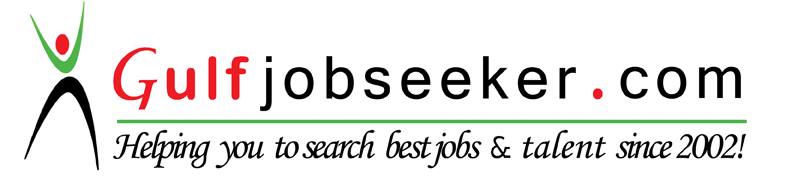 Contact HR Consultant for CV No: 341455E-mail: response@gulfjobseekers.comWebsite: http://www.gulfjobseeker.com/employer/cvdatabasepaid.phpCAREER OBJECTIVETo be a very resourceful personal in the firm of company with its continuous developmentalKEY PLOFILE SKILLSI am an administrator by professional, I know office work that’s my course with diploma in public administrationA hard working,relient,honest and adaptable person who is highly motivated by my own achievement.I posses stronger communication and interpersonal skills acquired all through my Education life.I also posses excellent managerial and leadership skill obtained it through my own leadership experience obtained from school.Able to work under company supervision.Excellent computer skill in Microsoft packages including ms word, ms excel, power point and publisher.                         EDUCATIONAL BACKGROUND                                           WORKING EXPERIENCECurrently working in AL JABER SIGN.Secretary kasese secondary school Worked as office boy in Uganda Pentecostal university HOBBIES AND INTERESTS1.I enjoy playing football, reading, listening to music meeting and interacting with people.SPOKENQUALICATION INSTITUTIONYEARSNational Diploma in Public Administrator BUSOGA UNIVERSITY 12 MAY 2014Uganda Advanced  Certificate of Education (UACE)NYABUGANDO BAPIST VOCATIONAL SEC SCHOOL2012-2013Uganda Certificate of Education NYAKIYUMBU SEC SCHOOL2008-2011LHUKONZO                                                                                       MOTHER TONGUEENGLISH                                                                                             GOODKISWAHILI                                                                                          GOODLUGANDA                                                                                           FAIR